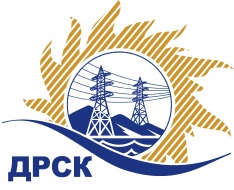 Акционерное Общество«Дальневосточная распределительная сетевая  компания»ПРОТОКОЛ ПЕРЕТОРЖКИСПОСОБ И ПРЕДМЕТ ЗАКУПКИ: открытый электронный запрос предложений № 605682 на право заключения Договора на выполнение работ «Ремонт зданий ЗТП СП "ЗЭС"»  для нужд филиала АО «ДРСК» «Амурские электрические сети» (закупка 1006 раздела 1.1. ГКПЗ 2016 г.).Плановая стоимость: 1 690 700,0 руб. без учета НДС; 1 995 026,00 руб. с учетом НДСПРИСУТСТВОВАЛИ: постоянно действующая Закупочная комиссия 2-го уровня Информация о результатах вскрытия конвертов:В адрес Организатора закупки поступило 3 (три) заявки на участие в  процедуре переторжки.Вскрытие конвертов было осуществлено в электронном сейфе Организатора закупки на Торговой площадке Системы www.b2b-energo.ru. автоматически.Дата и время начала процедуры вскрытия конвертов с предложениями на участие в закупке: 10:00 часов благовещенского времени 16.03.2016 г Место проведения процедуры вскрытия конвертов с предложениями на участие в закупке: Торговая площадка Системы www.b2b-energo.ru.Ответственный секретарь Закупочной комиссии 2 уровня  		                                                                 М.Г.ЕлисееваЧувашова О.В.(416-2) 397-242№ 319/УР-Пг. Благовещенск16 марта 2016 г.№п/пНаименование Участника закупки и его адресОбщая цена заявки до переторжки, руб. без НДСОбщая цена заявки после переторжки, руб. без НДСООО "Династия" (675000, Россия, Амурская область, г. Благовещенск, ул. Забурхановская, 98)Заявка, подана 16.02.2016 в 06:36
Цена: 1 622 500,00 руб. (цена без НДС: 1 375 000,00 руб.)Заявка: подана 16.03.2016 в 03:49
Цена: 1 398 300,0 руб. (цена без НДС: 1 185 000,0 руб.)2.ООО "АльянсГрупп" (675000, Россия, Амурская обл., г. Благовещенск, ул. Политехническая, д. 77)Заявка, подана 16.02.2016 в 03:57
Цена: 1 829 000,00 руб. (цена без НДС: 1 550 000,00 руб.)Заявка: подана 16.03.2016 в 03:43
Цена: 1 522 200,0 руб. (цена без НДС: 1 290 000,0 руб.)3.ООО "Прометей" (675000 Амурская обл. г. Благовещенск ул. Островского, дом 65, помещение 6)Заявка, подана 16.02.2016 в 02:23
Цена: 1 684 213,00 руб. (НДС не облагается)Заявка не поступила4.ООО "ПРОМЕТЕЙ +" (675000, Россия, Амурская обл., г. Благовещенск, ул. Мухина, д. 150)Заявка, подана 16.02.2016 в 02:47
Цена: 1 685 000,00 руб. (НДС не облагается)Заявка, подана 16.03.2016 в 03:48Цена: 1 314 300,0 руб. (НДС не облагается)